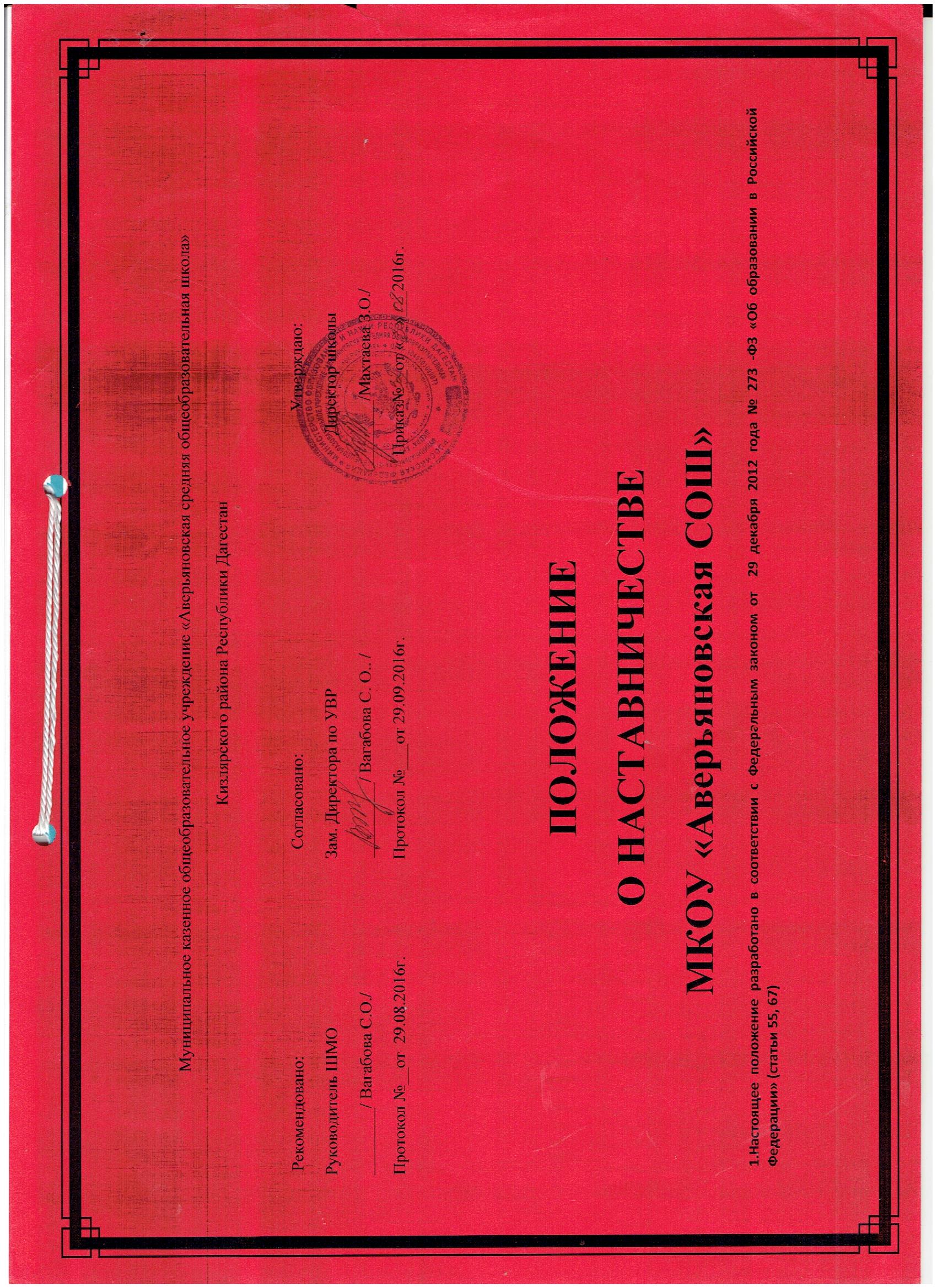 1. Общие положения.1.1. Школьное наставничество – разновидность индивидуальной воспитательной работы с впервые принятыми учителями, не имеющими трудового стажа педагогической деятельности в образовательных учреждениях или со специалистами, назначенными на должность, по которой они не имеют опыта работы.Наставник – опытный учитель, обладающий высокими профессиональными и нравственными качествами, знаниями в области методики преподавания и воспитания.Молодой специалист – начинающий учитель, как правило, овладевший знаниями основ педагогики по программе вуза, проявивший желание и склонность к дальнейшему совершенствованию своих навыков и умений. Он повышает свою квалификацию под непосредственным руководством наставника по согласованному плану профессионального становления.1.2. Школьное наставничество предусматривает систематическую индивидуальную работу опытного учителя по развитию у молодого специалиста необходимых навыков и умений ведения педагогической деятельности. Оно призвано наиболее глубоко и всесторонне развивать имеющиеся у молодого специалиста знания в области предметной специализации и методики преподавания.1.3. Правовой основой института школьного наставничества являются настоящее Положение, другие нормативные акты Минобрнауки России, регламентирующие вопросы профессиональной подготовки учителей и специалистов образовательных учреждений.2.Цели и задачи наставничества.2.1. Целью школьного наставничества в образовательном учреждении является оказание помощи молодым учителям в их профессиональном становлении, а также формирование в школе кадрового ядра.2.2. Основными задачами школьного наставничества являются: привитие молодым специалистам интереса к педагогической деятельности и закрепление учителей в образовательном учреждении; ускорение процесса профессионального становления учителя и развитие способности самостоятельно и качественно выполнять возложенные на него обязанности по занимаемой должности; адаптация к корпоративной культуре, усвоение лучших традиций коллектива школы и правил поведения в образовательном учреждении, сознательного и творческого отношения к выполнению обязанностей учителя.3.Организационные основы наставничества.3.1. школьное наставничество организуется на основании приказа директора школы.3.2. Руководство деятельностью наставников осуществляет заместитель директора школы по учебно– воспитательной (методической) работе и председатели методических объединений, в которых организуется наставничество.3.3. Председатель методического объедения подбирает наставника из наиболее подготовленных учителей, обладающих высоким уровнем профессиональной подготовки, коммуникативными навыками и гибкостью в общении, имеющих опыт воспитательной и методической работы, стабильные показатели в работе, богатый жизненный опыт, способность и готовность делиться профессиональным опытом, системное представление о педагогической деятельности и работе школы, стаж педагогической деятельности не менее пяти лет, в том числе не менее двух лет по данному предмету.Наставник должен обладать способностями к воспитательной работе и может иметь одновременно не более двух подшефных.3.4. Кандидатуры наставников рассматриваются на заседаниях методического объединения, согласовываются с заместителем директора по методической работе и утверждаются на заседании Методического совета, а там, где методсоветы не созданы, на заседаниях школьной аттестационной комиссии.3.5. Основанием для утверждения наставника является выписка из заседания методического объединения, согласованная с заместителем директора по методической работе.Назначение наставника производится при обоюдном согласии предполагаемого наставника и молодого специалиста, за которым он будет закреплен, по рекомендации Методического совета или школьной аттестационной комиссии приказом директора школы с указанием срока наставничества.Как правило, наставник прикрепляется к молодому специалисту на срок не менее одного года.Приказ о закреплении наставника издается не позднее двух недель с момента назначения молодого специалиста на определенную должность.3.6.Наставничество устанавливается над следующими категориями сотрудников образовательного учреждения: впервые принятыми учителями (специалистами), не имеющими трудового стажа педагогической деятельности в образовательных учреждениях; выпускниками очных высших и средних специальных учебных заведений, прибывшими в образовательное учреждение по распределению; выпускниками непедагогических профессиональных образовательных учреждений, завершивших очное, заочное или вечернее обучение и не имеющими трудового стажа педагогической деятельности в образовательных учреждениях; учителями, переведенными на другую работу, если выполнение ими служебных обязанностей требует расширения и углубления профессиональных знаний и овладения новыми практическими навыками; учителями, нуждающимися в дополнительной подготовке для проведения уроков в определенном классе (по определенной тематике).3.7. Замена наставника производится приказом директора школы в случаях: увольнения наставника; перевода на другую работу подшефного или наставника; привлечения наставника к дисциплинарной ответственности; психологической несовместимости наставника и подшефного.3.8. Показателями оценки эффективности работы наставника является выполнение целей и задач  молодым учителем в период наставничества. Оценка производится на промежуточном и итоговом контроле.3.9. Для мотивации деятельности наставнику устанавливается надбавка к заработной плате из надтарифного фонда образовательного учреждения в размере 5% от тарифной ставки учителя (воспитателя, классного руководителя).За успешную многолетнюю работу наставник отмечается директором ОУ по действующей системе поощрения вплоть до представления к почетным званиям.4. Обязанности наставника: знать требования законодательства в сфере образования, ведомственных нормативных актов, определяющих права и обязанности молодого специалиста по занимаемой должности; разработать совместно с молодым специалистом план профессионального становления последнего с учетом уровня его интеллектуального развития, педагогической, методической и профессиональной подготовки по предмету; изучать деловые и нравственные качества молодого специалиста, его отношение к проведению занятий, коллективу школы, учащимся и их родителем, увлечения, наклонности, круг досугового общения; знакомить молодого специалиста со школой, с расположением учебных классов, кабинетов, служебных и бытовых помещений; вводить в должность (знакомить с основными обязанностями, требованиями, предъявляемыми к учителю – предметнику, правилами внутреннего трудового распорядка, охраны труда и техники безопасности); проводить необходимое обучение; контролировать и оценивать самостоятельноепроведение молодым специалистом учебных занятий и внеклассных мероприятий; разрабатывать совместное с молодым специалистом План профессионального становления; давать конкретные задания с определенным сроком их выполнения; контролировать работу, оказывать необходимую помощь; оказывать молодому специалисту индивидуальную помощь в овладении педагогической профессией, практическими приемами и способами качественного проведения занятий, выявлять и совместно устранять допущенные ошибки; личным примером развивать положительные качества молодого специалиста, корректировать его поведение в школе, привлекать к участию в общественной жизни коллектива, содействовать развитию общекультурного и профессионального кругозора; участвовать в обсуждении вопросов, связанных с педагогической и общественной деятельностью молодого специалиста, вносить предложения о его поощрении или применении мер воспитательного и дисциплинарного воздействия; вести дневник работы наставника и периодически докладывать председателю методического объединения о процессе адаптации молодого специалиста, результатах его труда; подводить итоги профессиональной адаптации молодого специалиста, составлять отчет по итогам наставничества с заключением о результатах прохождения адаптации, с предложениями по дальнейшей работе молодого специалиста.5. Права наставника: с согласия заместителя директора по УВР (МР, председателя методического объединения) подключить для дополнительного обучения молодого специалиста других сотрудников ОУ; требовать рабочие отчеты у молодого специалиста как в устной, так и в письменной форме.6.Обязанности молодого специалиста.6.1.Кандидатура молодого специалиста для закрепления наставника рассматривается на заседании М/О с указанием срока наставничества и будущей специализации и утверждается приказом директора ОУ.6.2. В период наставничества молодой специалист обязан: изучать Закон РФ «Об образовании», нормативные акты, определяющие его служебную деятельность, структуру, штаты, особенности деятельности школы и функциональные обязанности по занимаемой должности; выполнять план профессионального становления в установленные сроки; постоянно работать над повышением профессионального мастерства, овладевать практическими навыками по занимаемой должности; учится у наставника передовым методам и формам работы, правильно строить свои взаимоотношения с ним; совершенствовать свой общеобразовательный и культурный уровень; периодически отчитываться о своей работе перед наставником и председателем методического объединения.7.Права молодого специалиста.Молодой специалист имеет право: вносить на рассмотрение администрации школы предложения по совершенствованию работы, связанной с наставничеством; защищать профессиональную честь и достоинство; знакомиться с жалобами и другими документами, содержащими оценку его работы, давать по ним объяснения; посещать внешние организации по вопросам, связанным с педагогической деятельностью; повышать квалификацию удобным для себя способом; Защищать свои интересы самостоятельно и (или) через представителя, в том числе адвоката, в случае дисциплинарного или служебного расследования, связанного с нарушением норм профессиональной этики; требовать конфиденциальности дисциплинарного (служебного) расследования, заисключением случаев, предусмотренных законом.8. Руководство работой наставника.8.1. Организация работы наставников и контроль их деятельности возлагается на заместителя директора ОУ по учебно – воспитательной (методической) работе.8.2. Заместитель директора ОУ по УВР (МР) обязан: представить назначенного молодого специалиста учителям школы, объявить приказ о закреплении за ним наставника; создать необходимые условия для совместной работы молодого специалиста с закрепленным за ним наставником; посетить отдельные уроки и внеклассные мероприятия по предмету, проводимые наставником и молодым специалистом; организовать обучение наставников передовым формам и методам индивидуальной воспитательной работы, основам педагогики и психологии, оказывать им методическую и практическую помощь в составлении планов работы с молодыми специалистами; изучить, обобщить и распространить положительный опыт организации наставничества в образовательном учреждении; определить меры поощрения наставников.8.3. Непосредственную ответственность за работу наставников с молодыми специалистами несут председатели методических объединений.Председатель методического объединения обязан: рассмотреть на заседании методического объединения индивидуальный план работы наставника; провести инструктаж наставников и молодых специалистов; обеспечить возможность осуществления наставником своих обязанностей в соответствии с настоящим Положением; осуществлять систематический контроль работы наставника; заслушать и утвердить на заседании методического объединения отчеты молодого специалиста и наставника и представить их заместителю ОУ по УВР (МР).9.Документы, регламентирующие наставничество.9.1.К документам, регламентирующим деятельность наставников, относятся: настоящее Положение; приказ директора ОУ об организации наставничества; планы работы педагогического, научно – методического совета, методических объединений; протокол заседаний педагогического, научно – методического совета, методических объединений, на которых рассматривались вопросы наставничества; методические рекомендации и обзоры по передовому опыту проведения работы по наставничеству; переписка по вопросам деятельности наставников.